COUPON CARDS ARE HERE!!!$20 each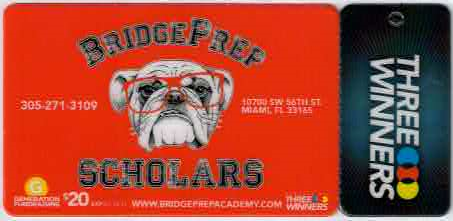 Help us fundraise while you save.Stop by the main office or see your homeroom teacher.